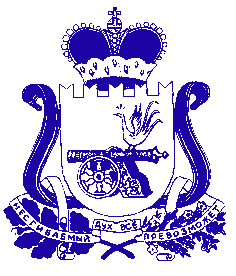 Администрация муниципального образования «Сафоновский район» Смоленской областиРАСПОРЯЖЕНИЕот 02.12.2019 № 819-рВ соответствии с пунктом 5 статьи 160.2-1 Бюджетного кодекса Российской Федерации, постановлением Администрации муниципального образования «Сафоновский район» Смоленской области от 15.04.2015 № 430 «Об утверждении Порядка осуществления главными распорядителями (распорядителями) средств бюджета муниципального образования «Сафоновский район» Смоленской области, главными администраторами (администраторами) доходов бюджета муниципального образования «Сафоновский район» Смоленской области, главными администраторами (администраторами) источников финансирования дефицита бюджета муниципального образования «Сафоновский район» Смоленской области внутреннего финансового контроля и внутреннего финансового аудита», постановлением Администрации муниципального образования «Сафоновский район» Смоленской области от 15.04.2015 № 432 «Об утверждении Порядка осуществления главными распорядителями (распорядителями) средств бюджета Сафоновского городского поселения Сафоновского района Смоленской области, главными администраторами (администраторами) доходов бюджета Сафоновского городского поселения Сафоновского района Смоленской области, главными администраторами (администраторами) источников финансирования дефицита бюджета Сафоновского городского поселения Сафоновского района Смоленской области внутреннего финансового контроля и внутреннего финансового аудита»1. Утвердить план внутреннего финансового контроля на 2020 год Администрации муниципального образования «Сафоновский район» Смоленской области согласно приложению № 1 к настоящему распоряжению.2. Разместить вышеуказанный план на официальном сайте Администрации муниципального образования «Сафоновский район» Смоленской области в информационно-телекоммуникационной сети «Интернет».3. Настоящее распоряжение применяется к правоотношениям, возникшим с 01 января 2020 года.4. Контроль за исполнением настоящего распоряжения возложить на главного специалиста – главного бухгалтера сектора бухгалтерского учета Администрации муниципального образования «Сафоновский район» Смоленской области Е.Ф.Жигареву.И.п. Главы муниципального образования«Сафоновский район» Смоленской области				             П.П.ПетровПлан внутреннего финансового контроля на 2020 годАдминистрации муниципального образования «Сафоновский район» Смоленской областиРаздел 1. Внутренний финансовый контроль, осуществляемый в ходе самоконтроля, контроля по уровню подчиненностиРаздел 2. Внутренний финансовый контроль, осуществляемый по подведомственностиОб утверждении плана внутреннего финансового контроля на 2020 годПриложение № 1 к распоряжению Администрации муниципального образования «Сафоновский район» Смоленской области от 02.12.2019 № 819-р№ п/пНаименование контрольного действияСтруктурное подразделение, в котором осуществляется внутренний финансовый контрольПериодичность выполнения операцииДолжностное лицо, осуществляющее контрольное действие, с указанием Ф.И.О, должностиСпособ контроляПериодичность контрольных действий12345671Подтверждение операций  по составлению и предоставлению документов, необходимых для составления и ведения кассового плана по доходам и расходам бюджетабухгалтерияежеквартальноЕ.А.Погорелова, ведущий специалистЕ.Ф.Жигарева, главный бухгалтерсамоконтрольконтроль по подчиненностиежеквартально2Подтверждение операций  по составлению, утверждению и ведению  бюджетной росписи  бухгалтерияежеквартальноЕ.А.Погорелова, ведущий специалистЕ.А.Андреева, старший менеджерЕ.Ф.Жигарева,главный бухгалтерсамоконтрольсамоконтрольконтроль по подчиненностиежеквартально3Проверка соблюдения порядка составления, утверждения бюджетных смет бухгалтерия1 кварталЕ.А.Погорелова, ведущий специалистЕ.Ф.Жигарева, главный бухгалтерсамоконтрольконтроль по подчиненности1 квартал4Проверка соблюдения порядка ведения бюджетных сметбухгалтерия3-4 кварталЕ.А.Погорелова, ведущий специалистЕ.Ф.Жигарева, главный бухгалтерсамоконтрольконтроль по подчиненности3-4 квартал5Проверка соблюдения порядка ведения бюджетного учета,  в том числе принятие к учету первичных учетных документов (составление сводных учетных документов), отражение информации, указанной в первичных учетных документах, в регистрах бюджетного учетабухгалтерияежемесячно Е.А.Погорелова, ведущий специалистЕ.А.Андреева, старший менеджерЕ.Ф.Жигарева, главный бухгалтерсамоконтрольсамоконтрольконтроль по подчиненностиежемесячно 6Проверка соблюдения порядка проведения инвентаризации и правильности отражения в учетных регистрахЕ.А.Андреева, старший менеджерЕ.Ф.Жигарева,главный бухгалтерсамоконтрольконтроль по           подчиненности4 квартал7Согласование операций по  формированию  документов, необходимых  для принятия  в пределах  доведенных  лимитов бюджетных обязательств и (или) бюджетных ассигнованийбухгалтерияежеквартальноЕ.А.Погорелова,ведущий специалистЕ.А.Андреева, старший менеджерЕ.Ф.Жигарева,главный бухгалтерсамоконтрольсамоконтрольконтроль по подчиненностиежеквартально8Согласование  действий  по принятию  решений  о возврате  излишне  уплаченных (взысканных)  платежей в бюджет бухгалтерияпо мере необходимостиЕ.Ф.Жигарева,главный бухгалтерсамоконтрольпо мере необходимости9Согласование  действий  по принятию  решений  о  зачете (уточнении) платежей в бюджетпо мере необходимостиЕ.Ф.Жигарева, главный бухгалтерсамоконтрольпо мере необходимости 10Согласование действий  по формированию  документов, необходимых  для исполнения  судебных  актов  по искам  к публично-правовому  образованию по мере поступленияЕ.Ф.Жигарева, главный бухгалтерсамоконтрольпо мере поступления11Проверка соблюдения порядка составления и предоставления  бюджетной отчетности на соответствие ее форм  и показателей  положениям инструкции  о порядке составления и предоставления  годовой, квартальной и месячной отчетности об исполнении бюджетов  бюджетной системы Российской ФедерацииежемесячноЕ.А.Погорелова, ведущий специалистЕ.А.Андреева, старший менеджерЕ.Ф.Жигарева, главный бухгалтерсамоконтрольсамоконтрольконтроль по подчиненностиежемесячно12Проверка соблюдения порядка составления  и предоставления документов, необходимых для составления и рассмотрения  проекта бюджетамуниципального образования «Сафоновский район» Смоленской области и  бюджета Сафоновского городского поселения Сафоновского района Смоленской области, в том числе обоснований бюджетных ассигнований3-4 квартал Е.Ф.Жигарева, главный бухгалтерсамоконтроль3-4 квартал№ п/пНаименование объекта внутреннего финансового контроляПредмет внутреннего финансового контроляПроверяемый периодСроки проведения контрольного действияОтветственный исполнитель1234561Муниципальное  автотранспортное казенное учреждение «Сафоновоавтотранссервис»Проверка правильности составления бюджетной отчетности на соответствие ее форм и показателей положениям инструкции о порядке составления и предоставления  годовой, квартальной, и месячной отчетности об исполнении бюджетов бюджетной системы Российской Федерации20201 раз в полугодиеЕ.Ф.Жигарева, главный бухгалтер2Муниципальное  казенное учреждение «Управление по делам ГО  и ЧС г. Сафоново Смоленской области»Проверка правильности составления бюджетной отчетности на соответствие ее форм  и показателей  положениям инструкции  о порядке составления и предоставления  годовой, квартальной, и месячной отчетности об исполнении бюджетов  бюджетной системы Российской Федерации20201 раз в полугодиеЕ.Ф.Жигарева, главный бухгалтер